Отчёт МКУК Киевский СДК За 31 декабря 2018 год «Новогоднее пожелание».31 декабря, в Киевском доме культуры, в канун Нового Года, состоялось праздничное представление "Новогоднее пожелание". Это яркий и красочный Новогодний подарок для жителей Киевского поселения. В зале царила атмосфера веселья и хорошего настроения, ведь наступает Новый год – самый удивительный и сказочный праздник. В этот вечер звучало много поздравлений и пожеланий чудес, которые обязательно будут происходить в Новогоднюю ночь. 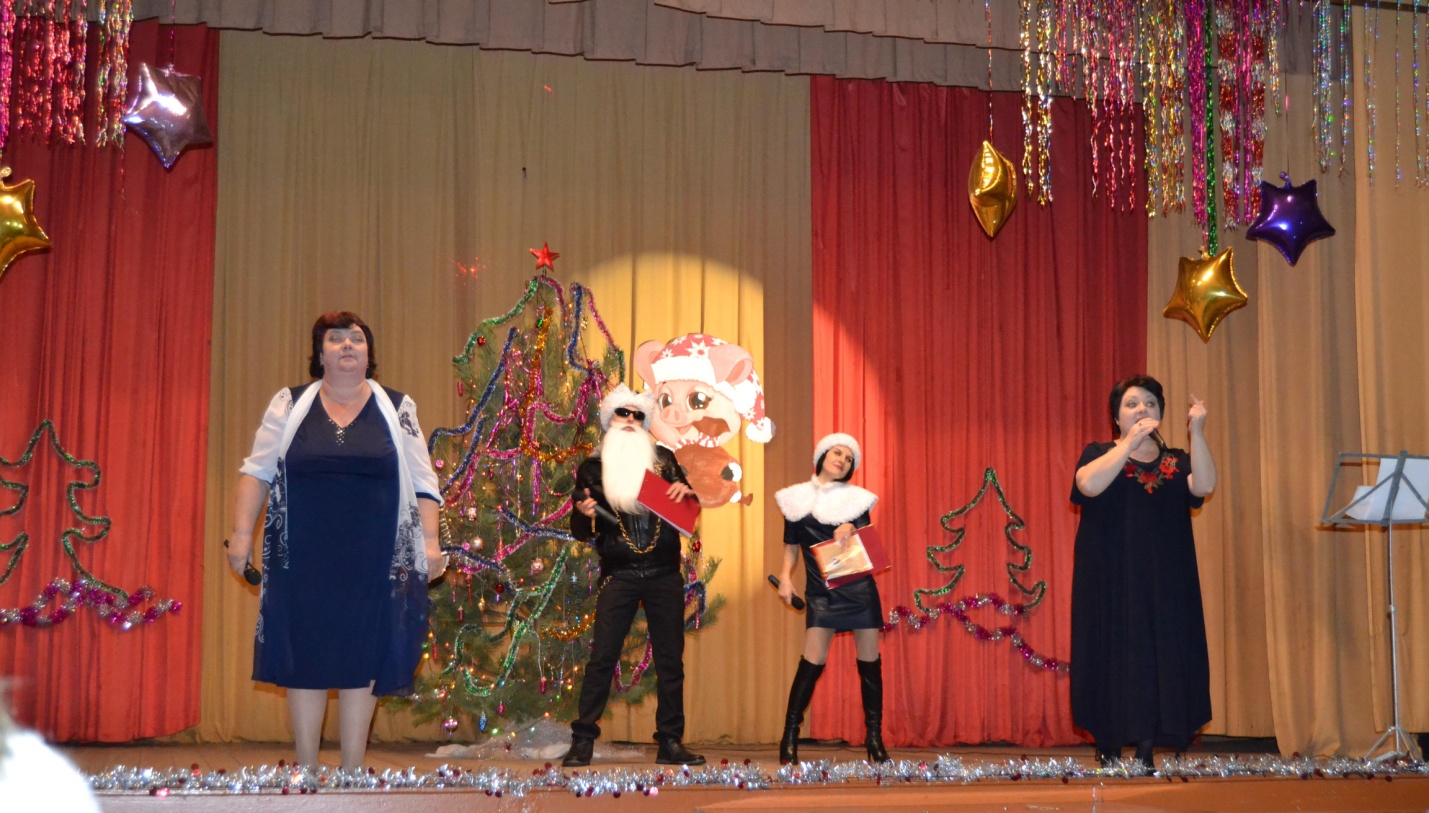 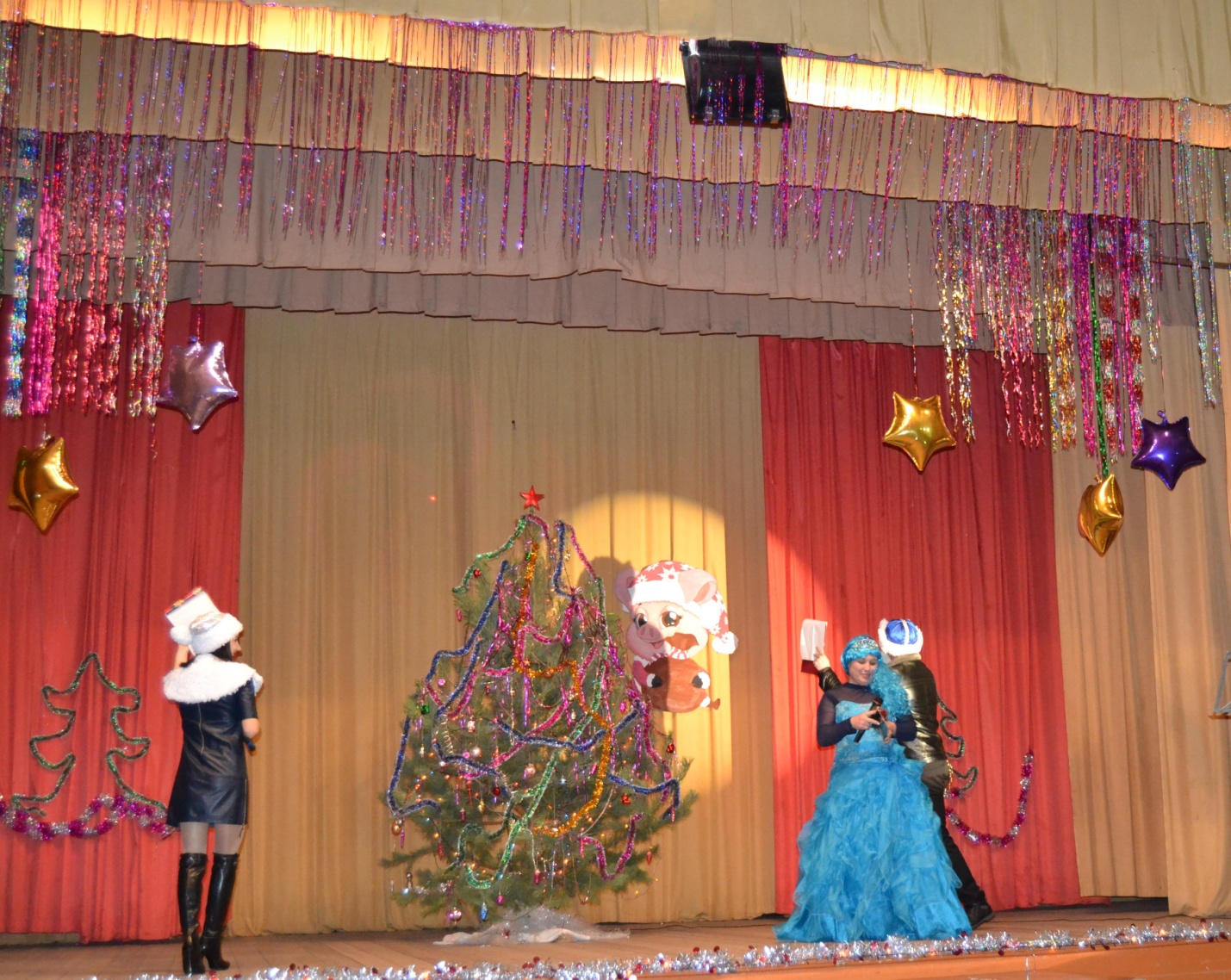 